                                                                                                                                                                                                                                                                                                                2/3                                                                                                                                                                                                                                                                           3/3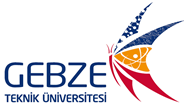 SKS AÇIK HAVUZ KONTROL FORMUSKS AÇIK HAVUZ KONTROL FORMUSKS AÇIK HAVUZ KONTROL FORMUSKS AÇIK HAVUZ KONTROL FORMUSKS AÇIK HAVUZ KONTROL FORMUSKS AÇIK HAVUZ KONTROL FORMUSKS AÇIK HAVUZ KONTROL FORMUSKS AÇIK HAVUZ KONTROL FORMUTARİH:SKS AÇIK HAVUZ KONTROL FORMUSKS AÇIK HAVUZ KONTROL FORMUSKS AÇIK HAVUZ KONTROL FORMUSKS AÇIK HAVUZ KONTROL FORMUSKS AÇIK HAVUZ KONTROL FORMUSKS AÇIK HAVUZ KONTROL FORMUSKS AÇIK HAVUZ KONTROL FORMUSKS AÇIK HAVUZ KONTROL FORMUSAAT:SKS AÇIK HAVUZ KONTROL FORMUSKS AÇIK HAVUZ KONTROL FORMUSKS AÇIK HAVUZ KONTROL FORMUSKS AÇIK HAVUZ KONTROL FORMUSKS AÇIK HAVUZ KONTROL FORMUSKS AÇIK HAVUZ KONTROL FORMUSKS AÇIK HAVUZ KONTROL FORMUSKS AÇIK HAVUZ KONTROL FORMUYER:KONUS. N.DENETİM KRİTERLERİDENETİM KRİTERLERİDENETİM KRİTERLERİEHAÇIKLAMALARAÇIKLAMALARAÇIKLAMALARTERMİN TARİHİGENEL İŞLEYİŞ1Havuz suyundan numune alınmış mı?Havuz suyundan numune alınmış mı?Havuz suyundan numune alınmış mı?GENEL İŞLEYİŞ2Alınan numunelerin analizi yapılmış mı (Sağlık Bakanlığı Yüzme Havuzu Suyu Yetki Belgesi Akreditasyon Kapsamındaki kurumlar), belgesi mevcut mu?Alınan numunelerin analizi yapılmış mı (Sağlık Bakanlığı Yüzme Havuzu Suyu Yetki Belgesi Akreditasyon Kapsamındaki kurumlar), belgesi mevcut mu?Alınan numunelerin analizi yapılmış mı (Sağlık Bakanlığı Yüzme Havuzu Suyu Yetki Belgesi Akreditasyon Kapsamındaki kurumlar), belgesi mevcut mu?GENEL İŞLEYİŞ3Havuzun su bakımı ve ilaçlaması yapılıyor mu ( günlük)/  bakım çizelgesi mevcut mu?Havuzun su bakımı ve ilaçlaması yapılıyor mu ( günlük)/  bakım çizelgesi mevcut mu?Havuzun su bakımı ve ilaçlaması yapılıyor mu ( günlük)/  bakım çizelgesi mevcut mu?GENEL İŞLEYİŞ4Kullanıcı kayıtları tutuluyor mu?Kullanıcı kayıtları tutuluyor mu?Kullanıcı kayıtları tutuluyor mu?GENEL İŞLEYİŞ5Cankurtaran mevcut mu?Cankurtaran mevcut mu?Cankurtaran mevcut mu?GENEL İŞLEYİŞ6Can simidi erişime uygun mu?Can simidi erişime uygun mu?Can simidi erişime uygun mu?GENEL İŞLEYİŞ7Şemsiye kullanıma uygun mu?Şemsiye kullanıma uygun mu?Şemsiye kullanıma uygun mu?GENEL İŞLEYİŞ8Şezlonglar kullanıma uygun mu?Şezlonglar kullanıma uygun mu?Şezlonglar kullanıma uygun mu?GENEL İŞLEYİŞ9Uyarıcı levhalar ( Kaygan zemin, sigara içilmez, bonesiz girilmez vb.) mevcut mu?Uyarıcı levhalar ( Kaygan zemin, sigara içilmez, bonesiz girilmez vb.) mevcut mu?Uyarıcı levhalar ( Kaygan zemin, sigara içilmez, bonesiz girilmez vb.) mevcut mu?GENEL İŞLEYİŞ10İlkyardım çantası mevcut mu?İlkyardım çantası mevcut mu?İlkyardım çantası mevcut mu?GENEL İŞLEYİŞ11Malzemeler için depo mevcut mu?Malzemeler için depo mevcut mu?Malzemeler için depo mevcut mu?1/3                                      SKS AÇIK HAVUZ KONTROL FORMU SKS AÇIK HAVUZ KONTROL FORMU SKS AÇIK HAVUZ KONTROL FORMU SKS AÇIK HAVUZ KONTROL FORMU SKS AÇIK HAVUZ KONTROL FORMU SKS AÇIK HAVUZ KONTROL FORMU SKS AÇIK HAVUZ KONTROL FORMU SKS AÇIK HAVUZ KONTROL FORMU TARİH:SKS AÇIK HAVUZ KONTROL FORMU SKS AÇIK HAVUZ KONTROL FORMU SKS AÇIK HAVUZ KONTROL FORMU SKS AÇIK HAVUZ KONTROL FORMU SKS AÇIK HAVUZ KONTROL FORMU SKS AÇIK HAVUZ KONTROL FORMU SKS AÇIK HAVUZ KONTROL FORMU SKS AÇIK HAVUZ KONTROL FORMU SAAT:SKS AÇIK HAVUZ KONTROL FORMU SKS AÇIK HAVUZ KONTROL FORMU SKS AÇIK HAVUZ KONTROL FORMU SKS AÇIK HAVUZ KONTROL FORMU SKS AÇIK HAVUZ KONTROL FORMU SKS AÇIK HAVUZ KONTROL FORMU SKS AÇIK HAVUZ KONTROL FORMU SKS AÇIK HAVUZ KONTROL FORMU YER:KONUS. N.DENETİM KRİTERLERİDENETİM KRİTERLERİDENETİM KRİTERLERİEHAÇIKLAMALARAÇIKLAMALARAÇIKLAMALARTERMİN TARİHİGENEL İŞLEYİŞ12Çevre düzenlemesi (peyzaj) uygun mu?Çevre düzenlemesi (peyzaj) uygun mu?Çevre düzenlemesi (peyzaj) uygun mu?GENEL İŞLEYİŞ13Havuz çevresinde dinlenme alanları mevcut mu?Havuz çevresinde dinlenme alanları mevcut mu?Havuz çevresinde dinlenme alanları mevcut mu?GENEL İŞLEYİŞ14Teknik ekipmanlar (ters yıkama, şamandıra uygun çalışıyor mu, havuzun zemini uygun mu vb.)yeterli mi?Teknik ekipmanlar (ters yıkama, şamandıra uygun çalışıyor mu, havuzun zemini uygun mu vb.)yeterli mi?Teknik ekipmanlar (ters yıkama, şamandıra uygun çalışıyor mu, havuzun zemini uygun mu vb.)yeterli mi?GENEL İŞLEYİŞ15Tüm demirbaşlar(taşınır-taşınmaz) sağlam mı?Tüm demirbaşlar(taşınır-taşınmaz) sağlam mı?Tüm demirbaşlar(taşınır-taşınmaz) sağlam mı?GENEL HİJYEN16Yüzme havuzu ve çevresi (ıslak zemin)  temiz mi?Yüzme havuzu ve çevresi (ıslak zemin)  temiz mi?Yüzme havuzu ve çevresi (ıslak zemin)  temiz mi?GENEL HİJYEN17Ayak dezenfektan havuzu uygun mu?Ayak dezenfektan havuzu uygun mu?Ayak dezenfektan havuzu uygun mu?GENEL HİJYEN18Duş ve soyunma odalarının temizliği uygun mu?Duş ve soyunma odalarının temizliği uygun mu?Duş ve soyunma odalarının temizliği uygun mu?GENEL HİJYEN19Ağzı kapalı, çöp torbası içeren çöp kovaları mevcut mu?Ağzı kapalı, çöp torbası içeren çöp kovaları mevcut mu?Ağzı kapalı, çöp torbası içeren çöp kovaları mevcut mu?SKS AÇIK HAVUZ KONTROL FORMU             SKS AÇIK HAVUZ KONTROL FORMU             SKS AÇIK HAVUZ KONTROL FORMU             SKS AÇIK HAVUZ KONTROL FORMU             TARİH:SKS AÇIK HAVUZ KONTROL FORMU             SKS AÇIK HAVUZ KONTROL FORMU             SKS AÇIK HAVUZ KONTROL FORMU             SKS AÇIK HAVUZ KONTROL FORMU             SAAT:SKS AÇIK HAVUZ KONTROL FORMU             SKS AÇIK HAVUZ KONTROL FORMU             SKS AÇIK HAVUZ KONTROL FORMU             SKS AÇIK HAVUZ KONTROL FORMU             YER: KONUS. N.DENETİM KRİTERLERİEHAÇIKLAMALARTERMİN TARİHİGENEL HİJYEN20Tesis girişinde Covid-19 uyarıcı levha ile afişler ve dezenfektan mevcut mu?GENEL HİJYEN21Tesis girişinde ateş ölçer mevcut mu?GENEL HİJYEN22Tesis girişinde (Çalışan personel dahil) sosyal mesafe çizgileri (1,5m) hijyen ve tıbbi maske kuralına uyuluyor mu?GENEL HİJYEN23Sağlık Bakanlığının 01.06.2020 tarihli Bilimsel Danışma Kurulu  Covid-19 salgın yönetimi ve çalışması rehberi” kapsamında Havuz  alanları için belirtilen kurallara uyuluyor mu?GENEL HİJYEN24Gebze Kaymakamlığının Covid-19 kapsamında 04.06.2020 tarih ve 29394085-249-E.2513 sayılı genelgenin uygulanmasına ilişkin havuz  alanları için belirtilen kurallara uyuluyor mu?SKS Denetleme YetkilisiSKS Denetleme YetkilisiSKS Denetleme YetkilisiHavuz Yetkilisi